Отчето проведенных мероприятиях, посвященных празднованию Дня единства народов Дагестана в МБОУ «СОШ №48».В школе систематически проводится работа по формированию и развитию чувства патриотизма, обосновывая необходимость мирного сосуществования людей различных национальностей и религиозных конференций, а также прививать учащимся патриотическое воспитание, любовь к Родине. В целях воспитания учащихся на дагестанских традициях, в основе которых равенство всех народов, дружба, взаимопомощь, солидарность и мир была проведена следующая  работа:12.09.22.Оформили классы школы в соответствии с темой праздника (стенгазеты, плакаты)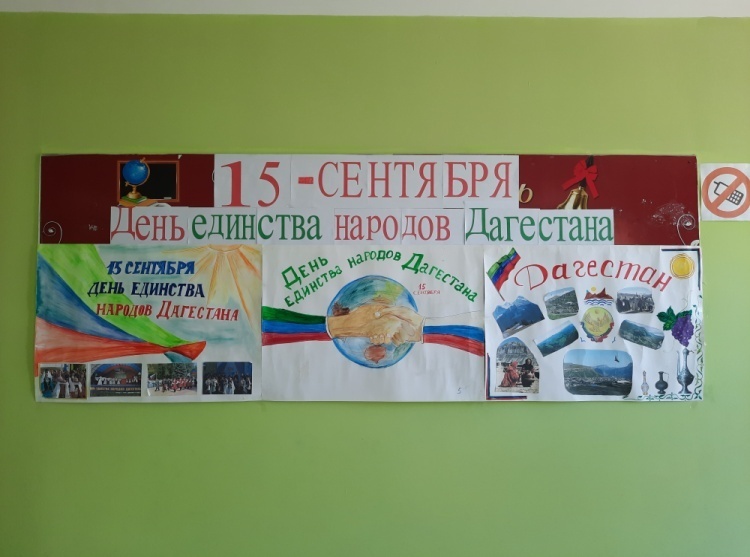 14.09.22. Зам.директора по ВР Магомедов З.А. провел линейку с учащимися 5-х классов, а также на линейке выступил  руководитель МО истории Абдулаев А.К. 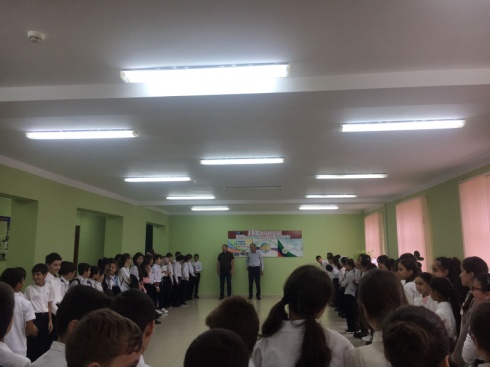 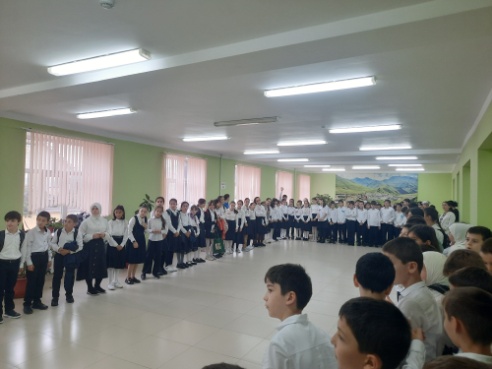 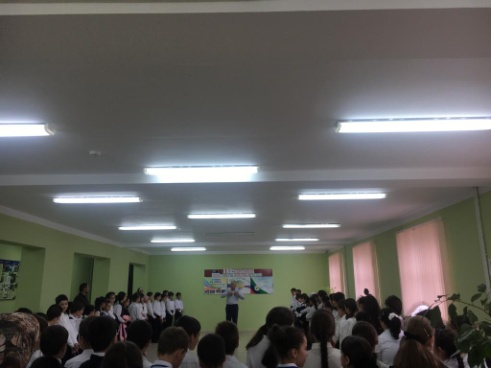 14.09.22.  В рамках реализации плана мероприятий «Культура межнационального общения, дружбы и сплоченности народов Дагестана»,  классный  руководитель 1д  класса Абдуллаева Н.Г. провела  внеклассное мероприятие, посвященный Дню единства народов Дагестана.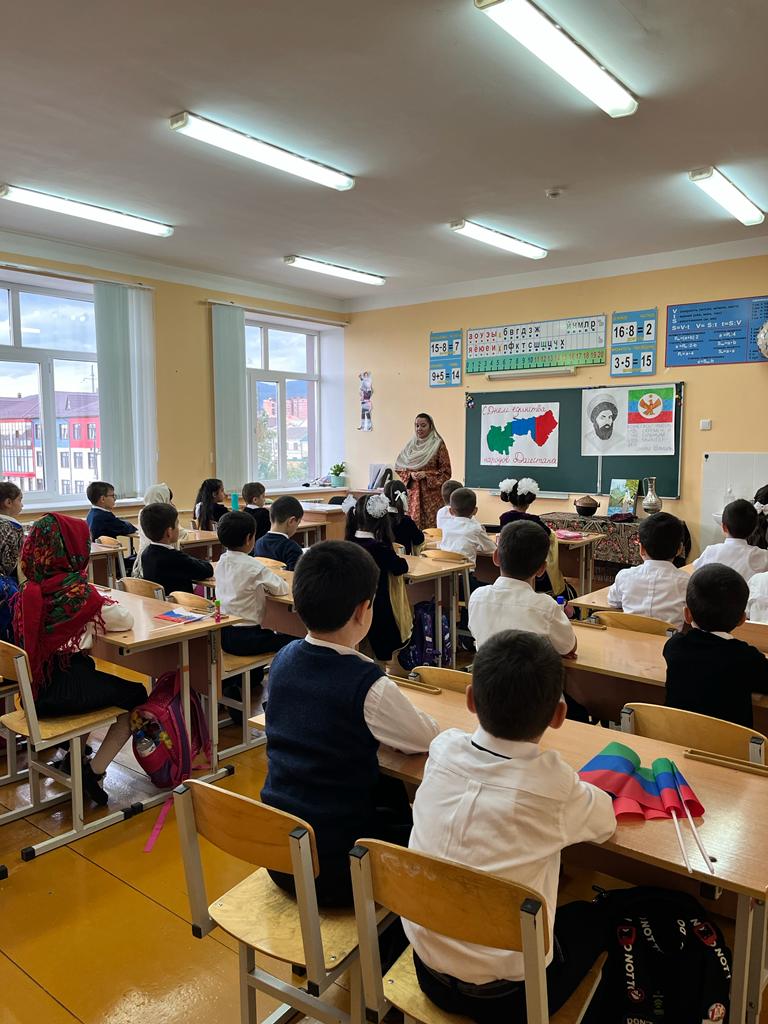 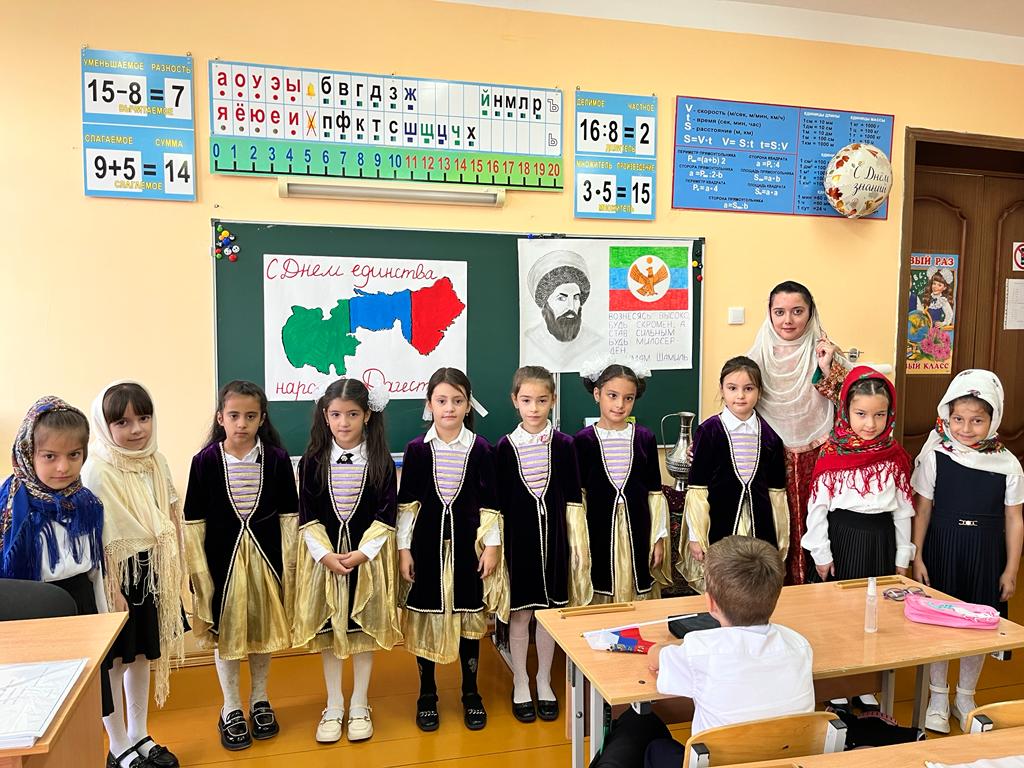 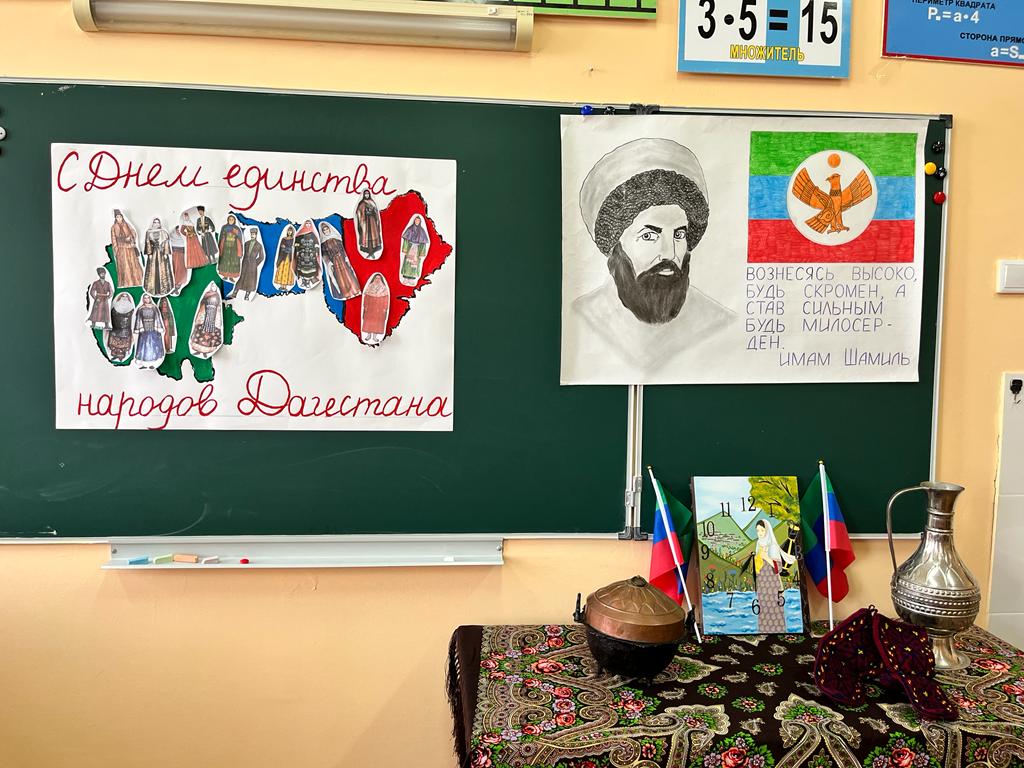 14.09.22.  Учителя предметники провели единый урок по теме: «Мы вместе дружбою сильны», «День единства народов Дагестана»  (3 урок) .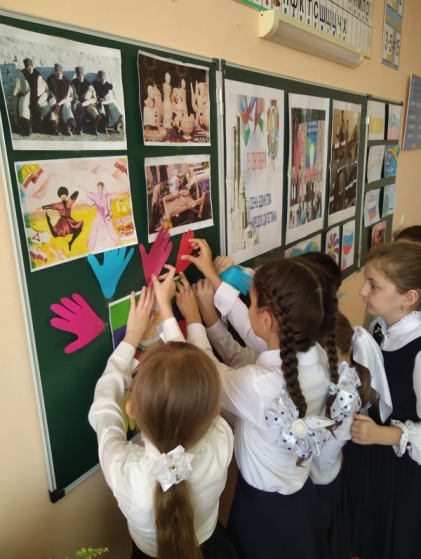 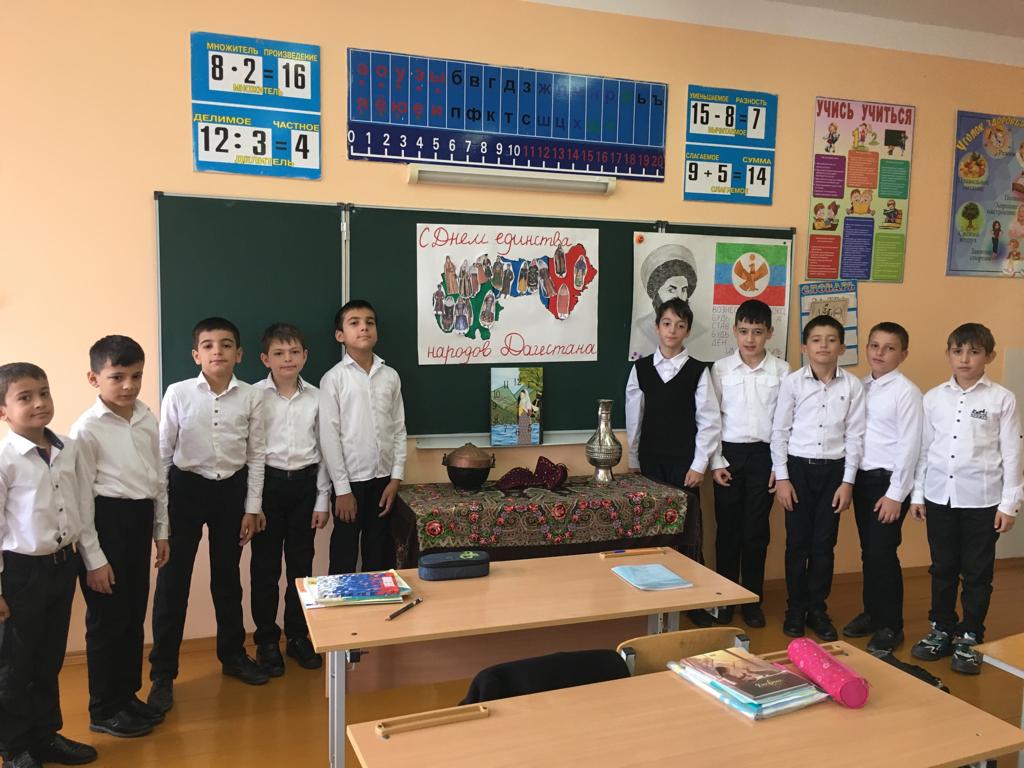 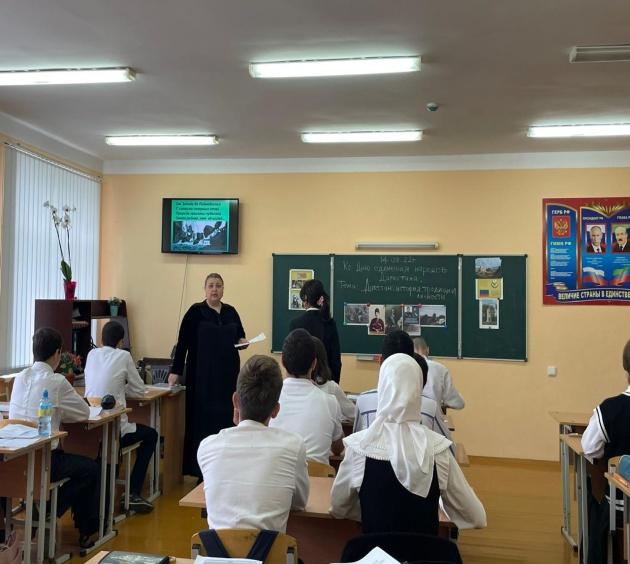 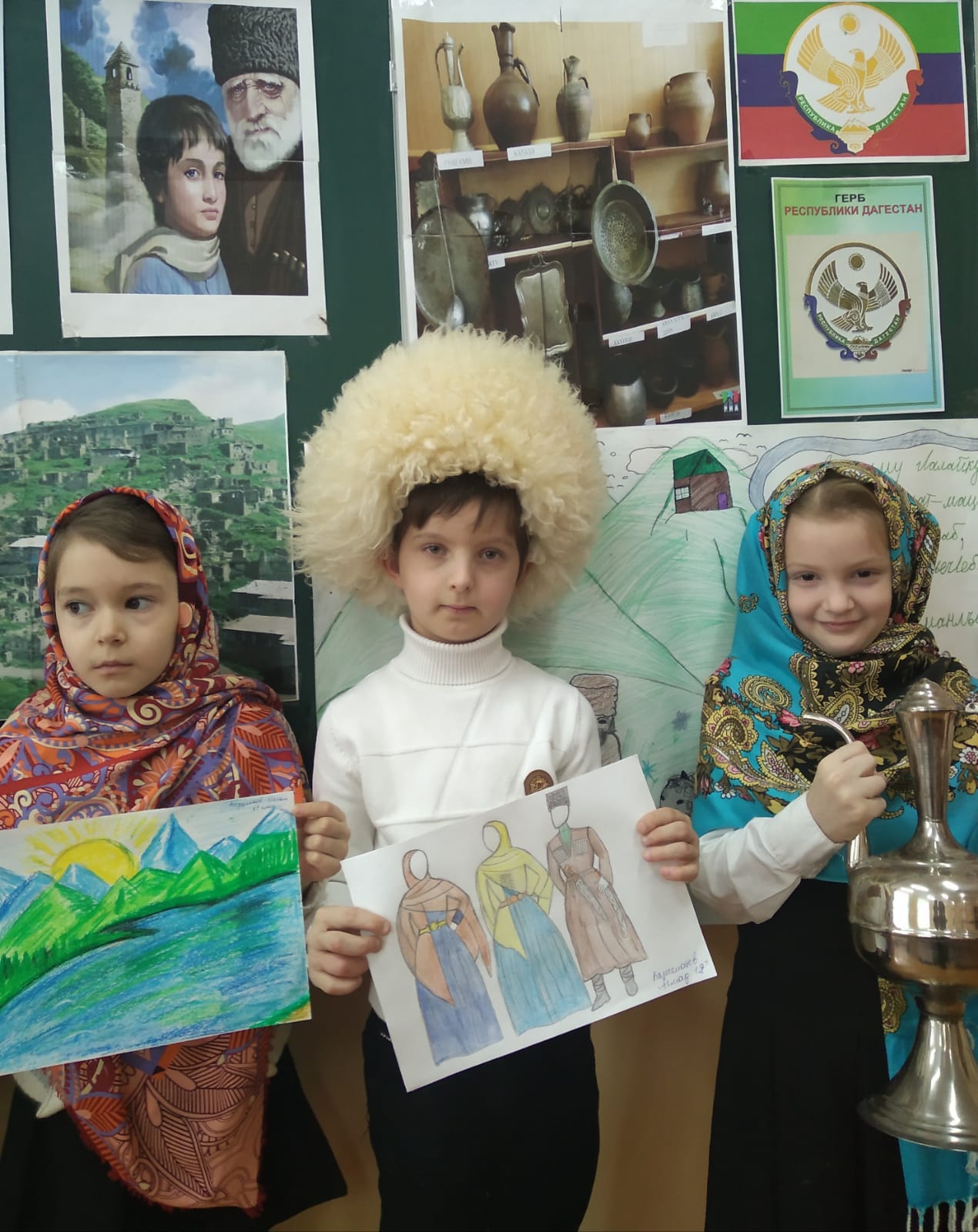 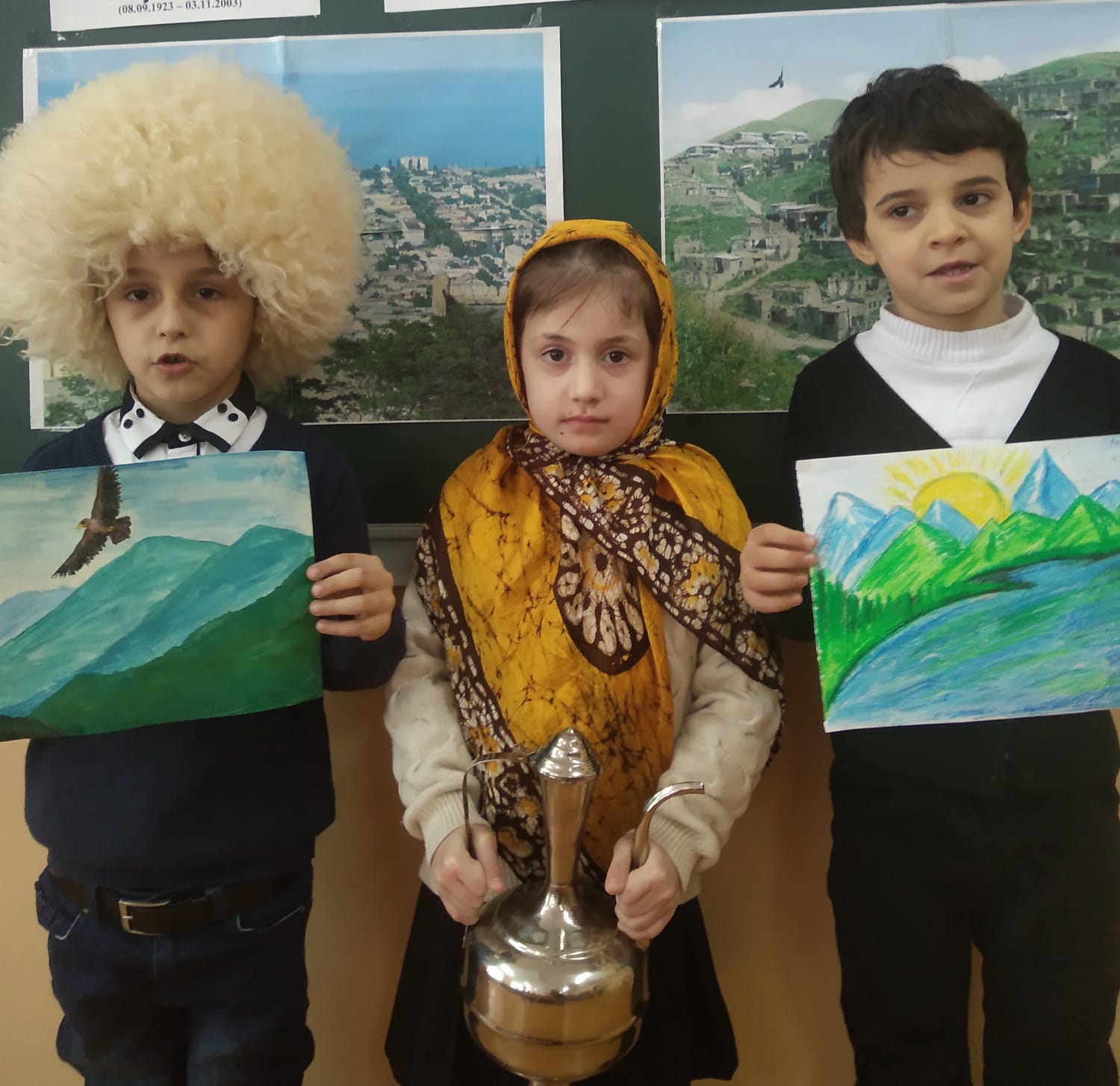 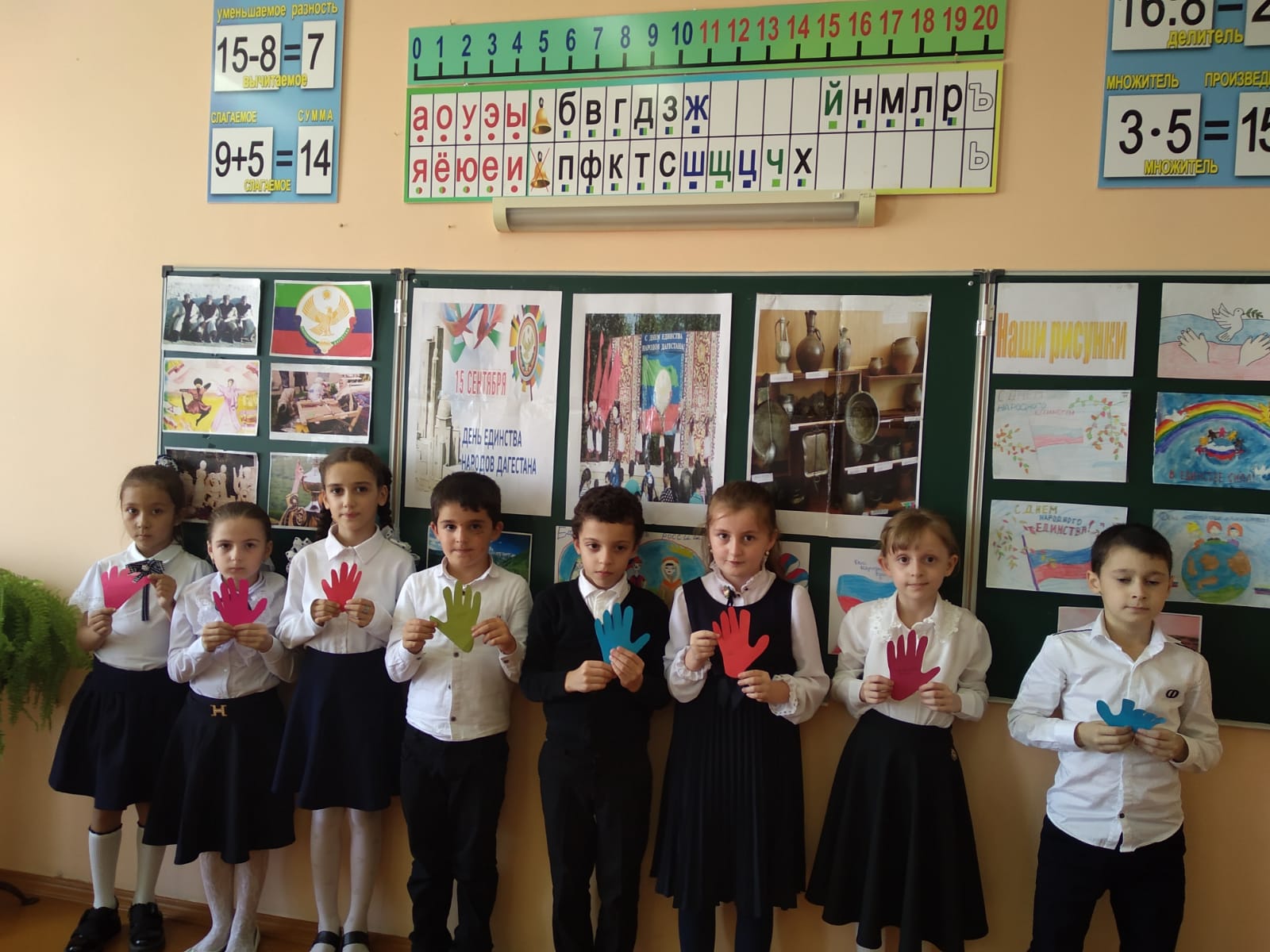 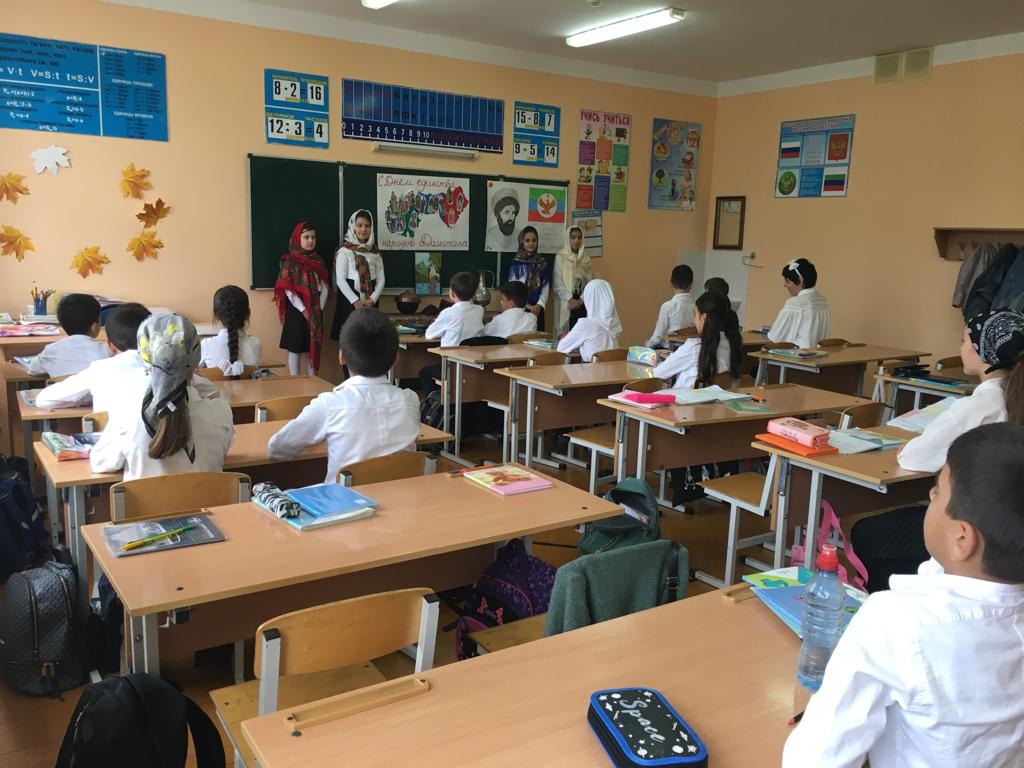 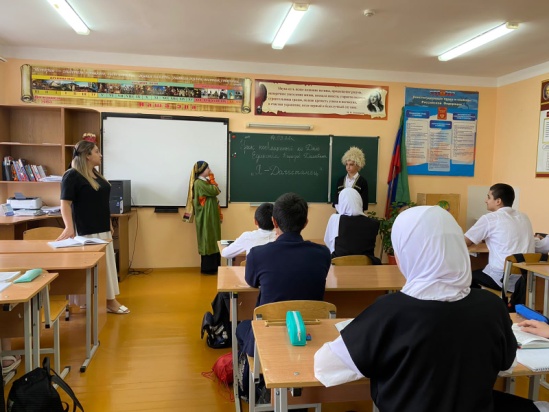 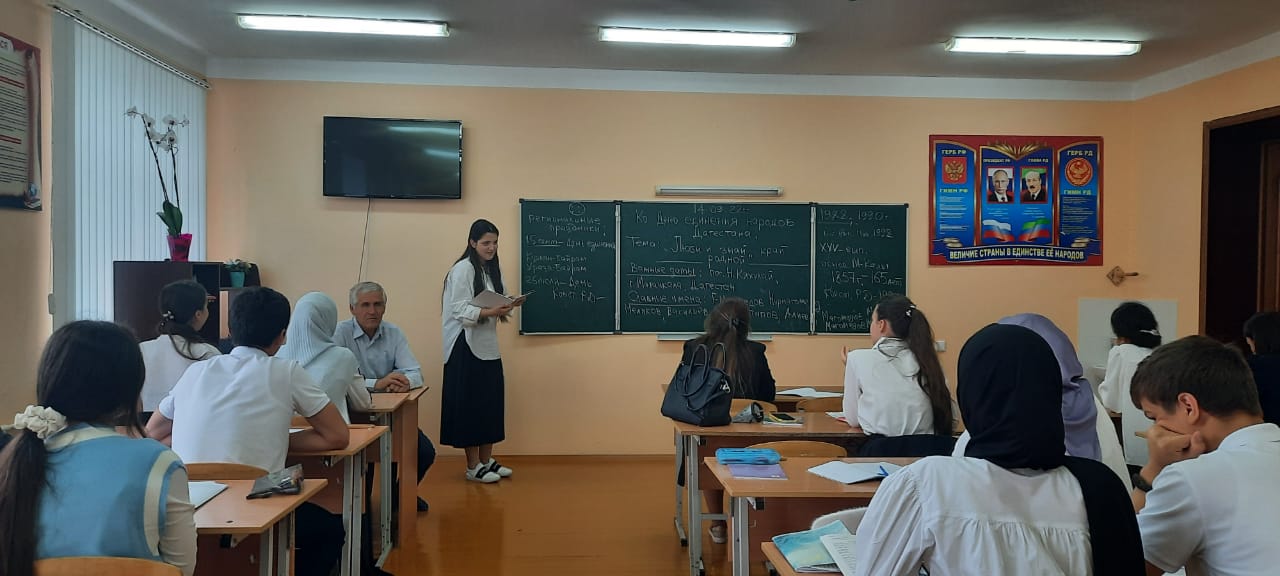 13.09.22.  Зав.библиотеки Омарова С.Б. Саидова М.К. и Азизов А.Г.  в библиотеке и фойе школы организовали выставку работ по этнокультуре, декоратвно- прикладному и изобразительному искусству народов Дагестана.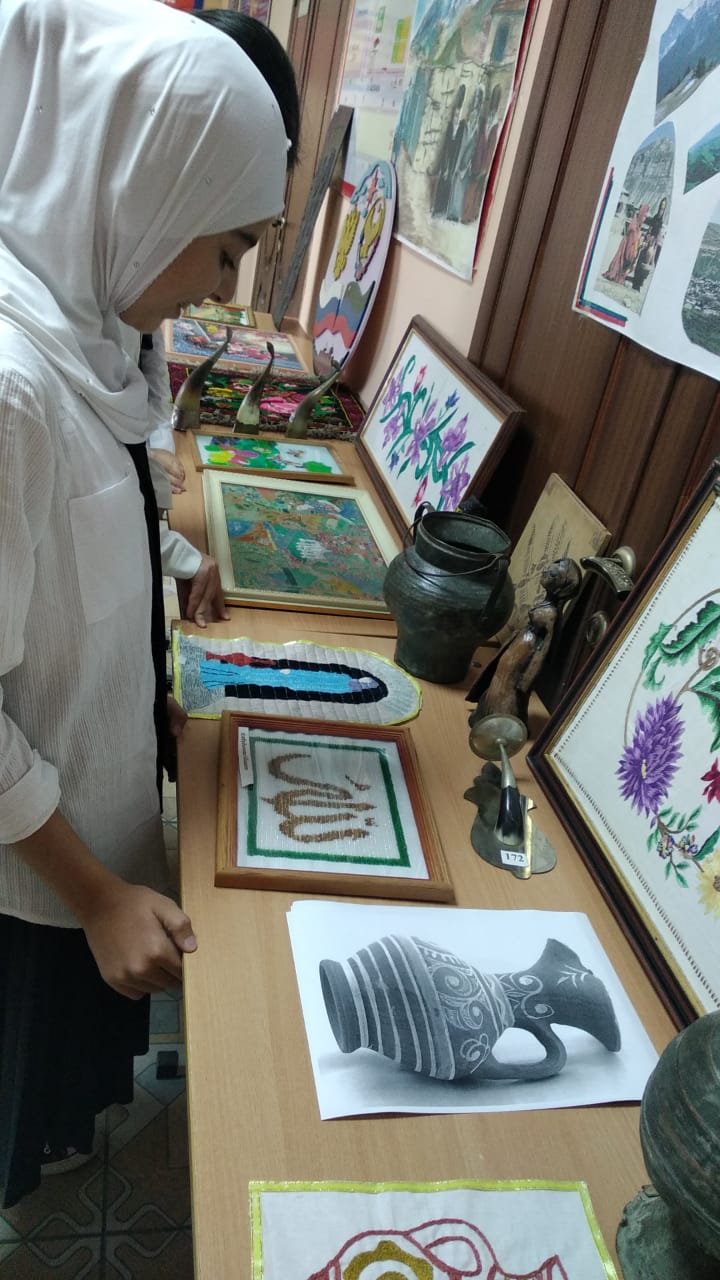 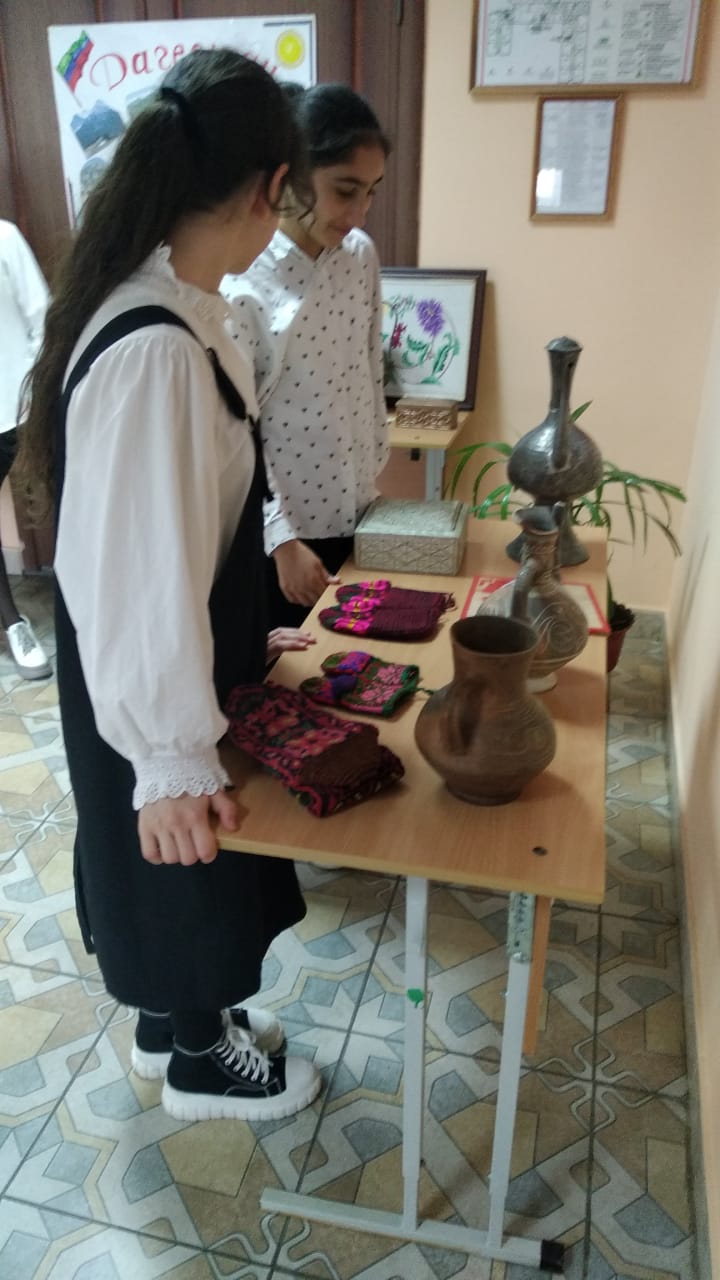 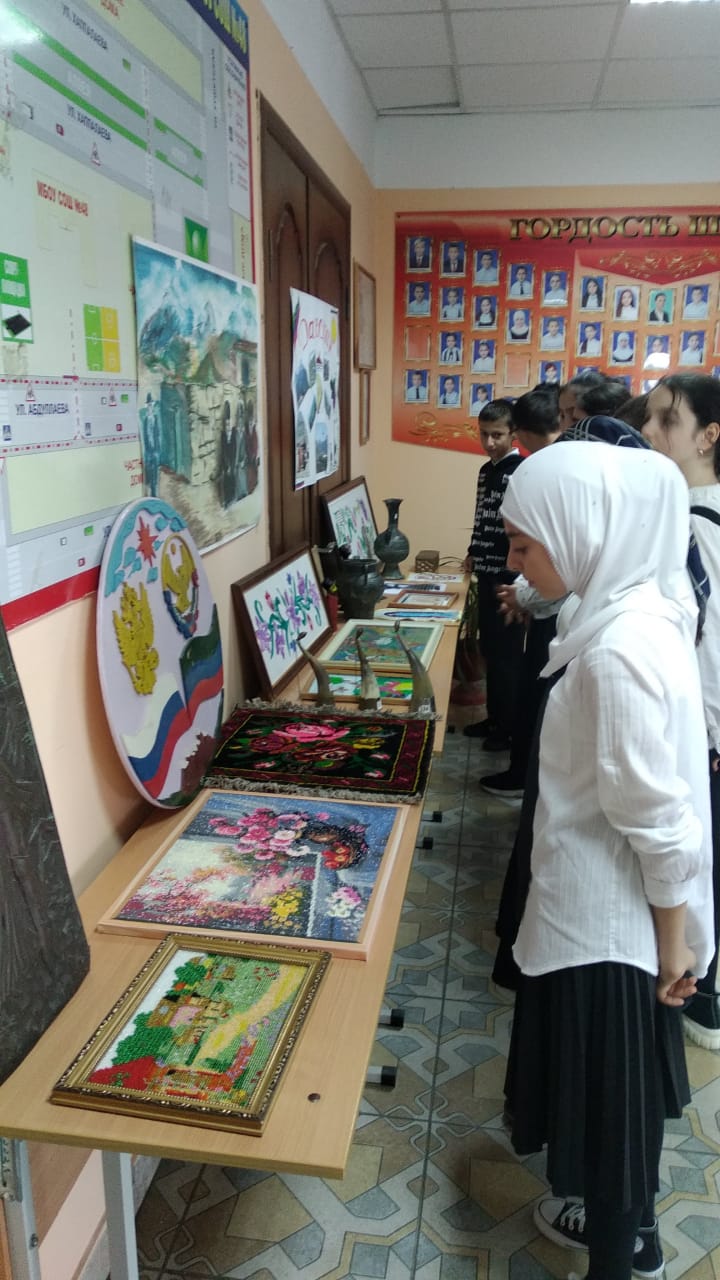 16.09.22. В рамках реализации плана мероприятий «Культура межнационального общения, дружбы и сплоченности народов Дагестана»,  классные руководители 9-11-х классов Омарова О.И., Имакова Г.А., Ширинова Т.Р. и Гаджиахмедова К.Н. посетили   исторический парк «Россия – моя история» по Пушкинской карте.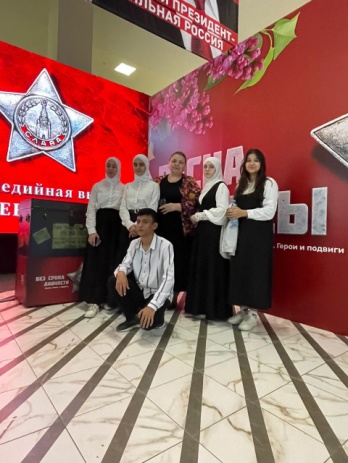 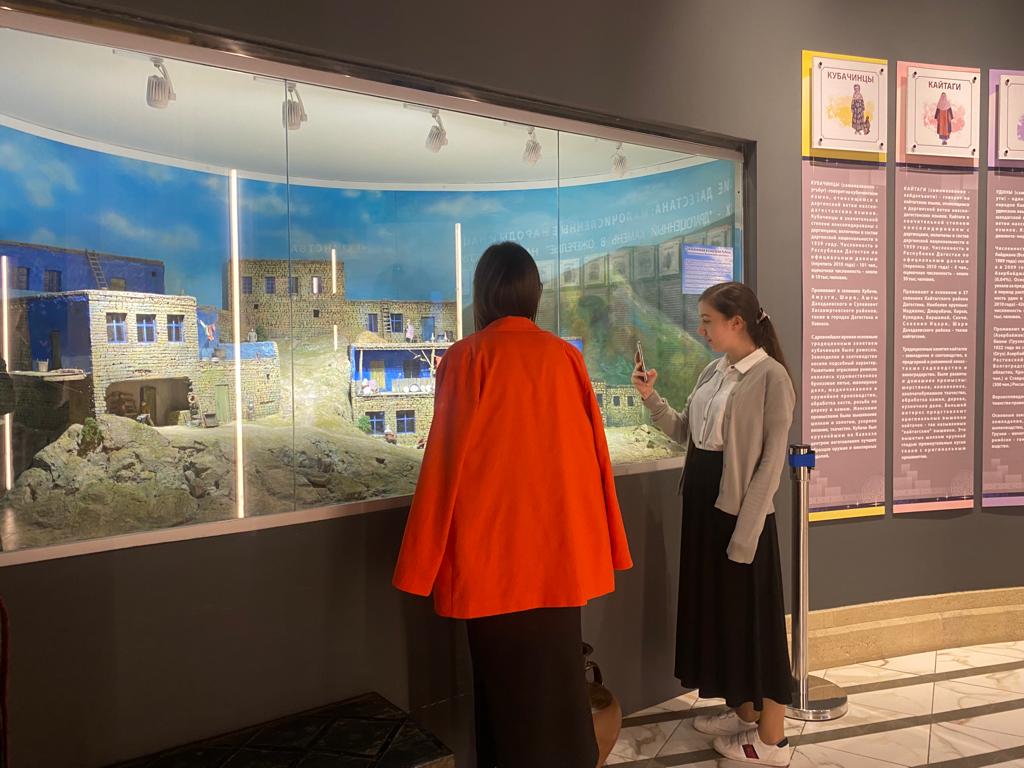 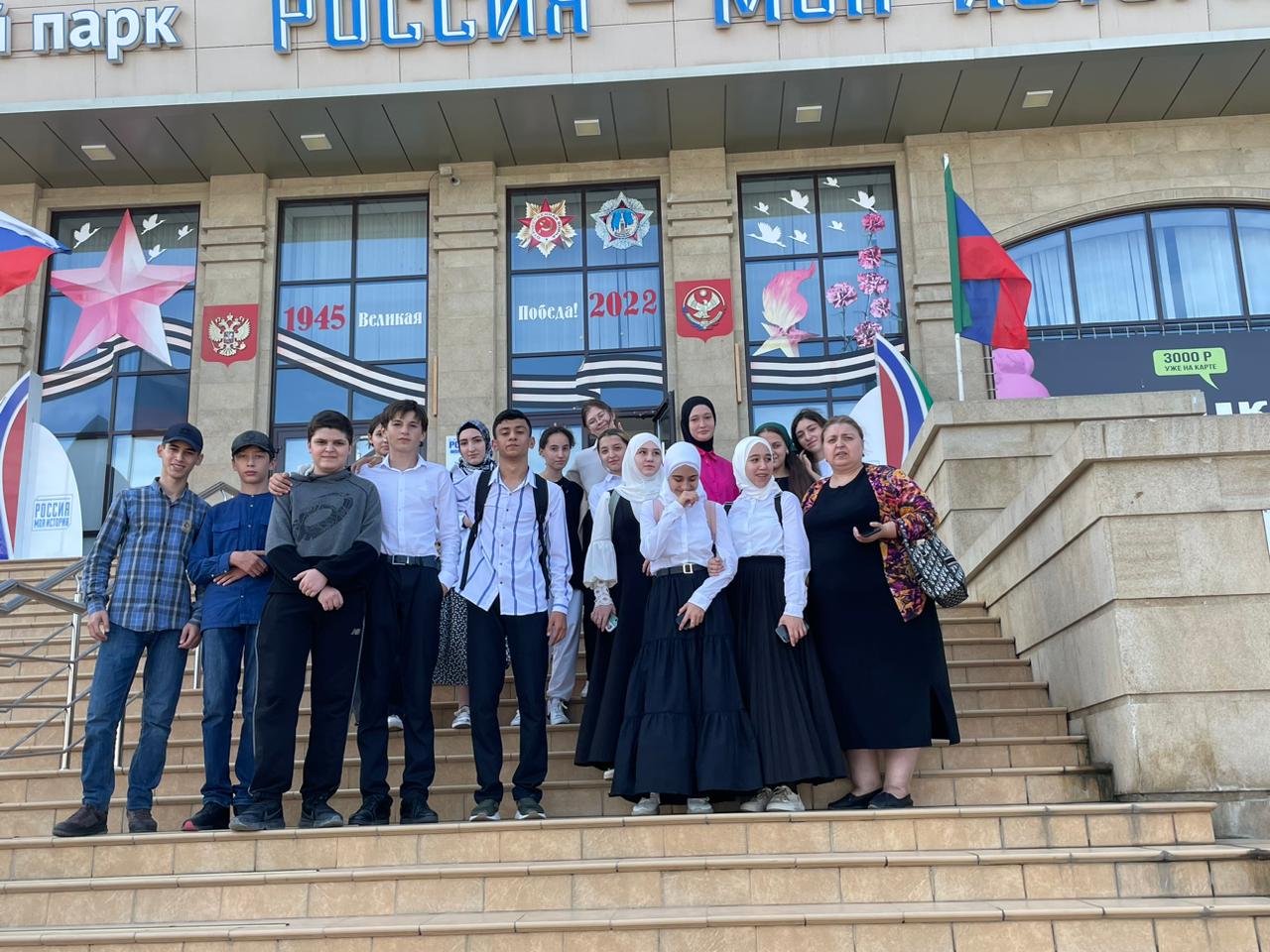 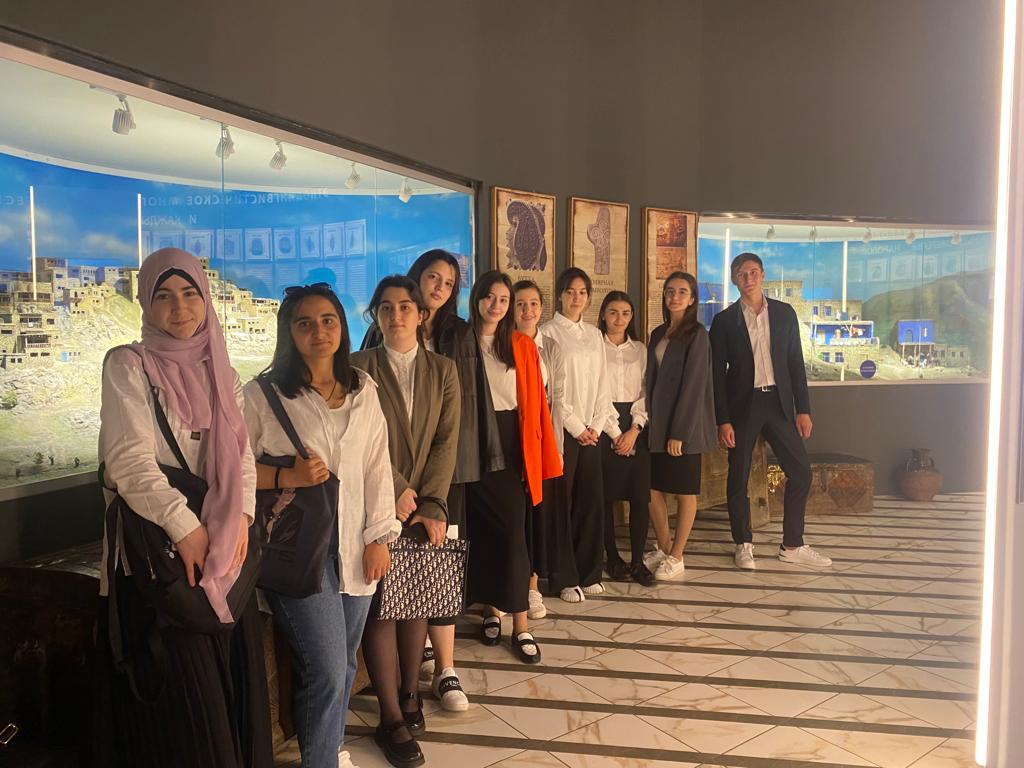 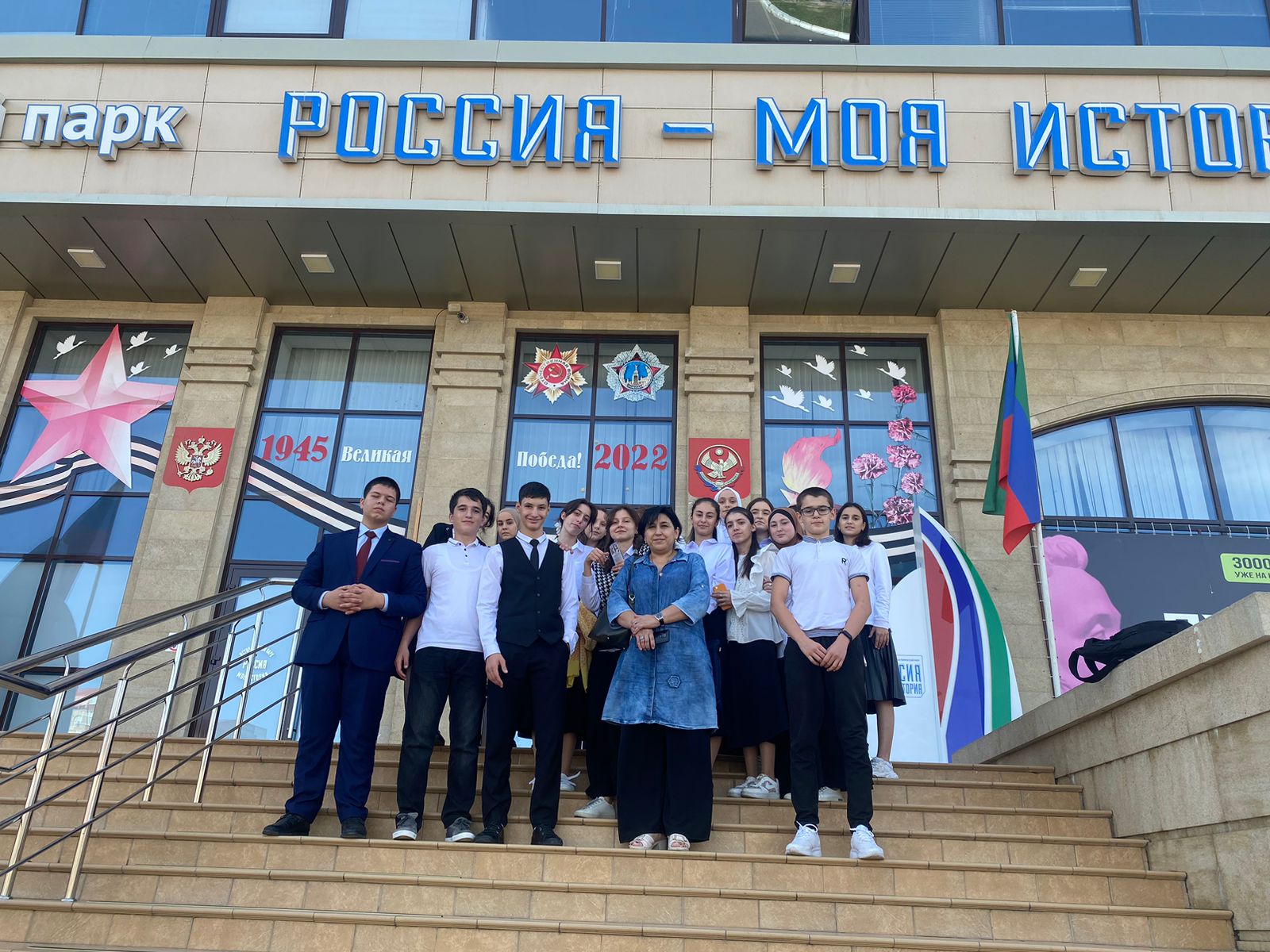 714.09.22. Просмотр видеороликов о Дагестане в рамках реализации плана мероприятий, посвященные Дню единства народов Дагестана.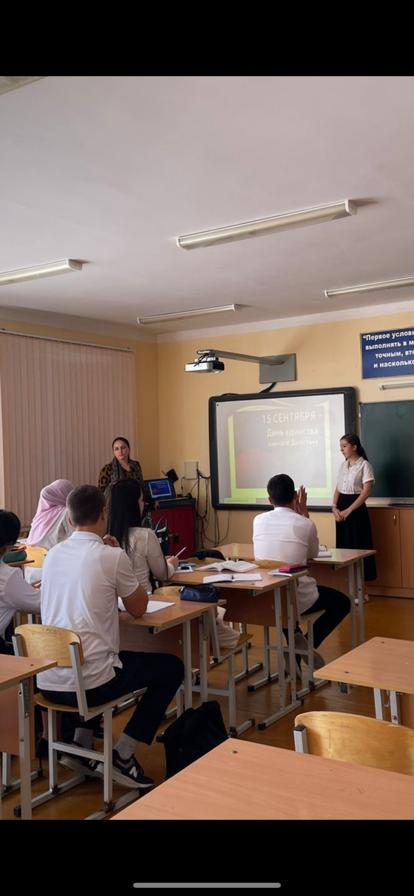 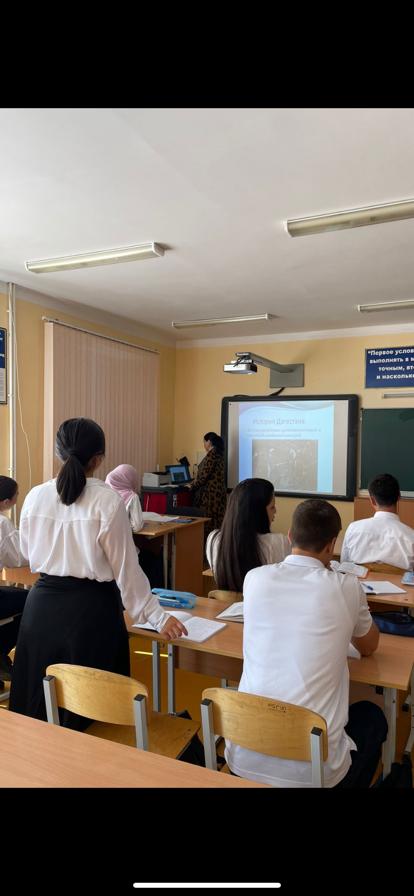 13.09.22.Конкурс рисунков  на асфальте.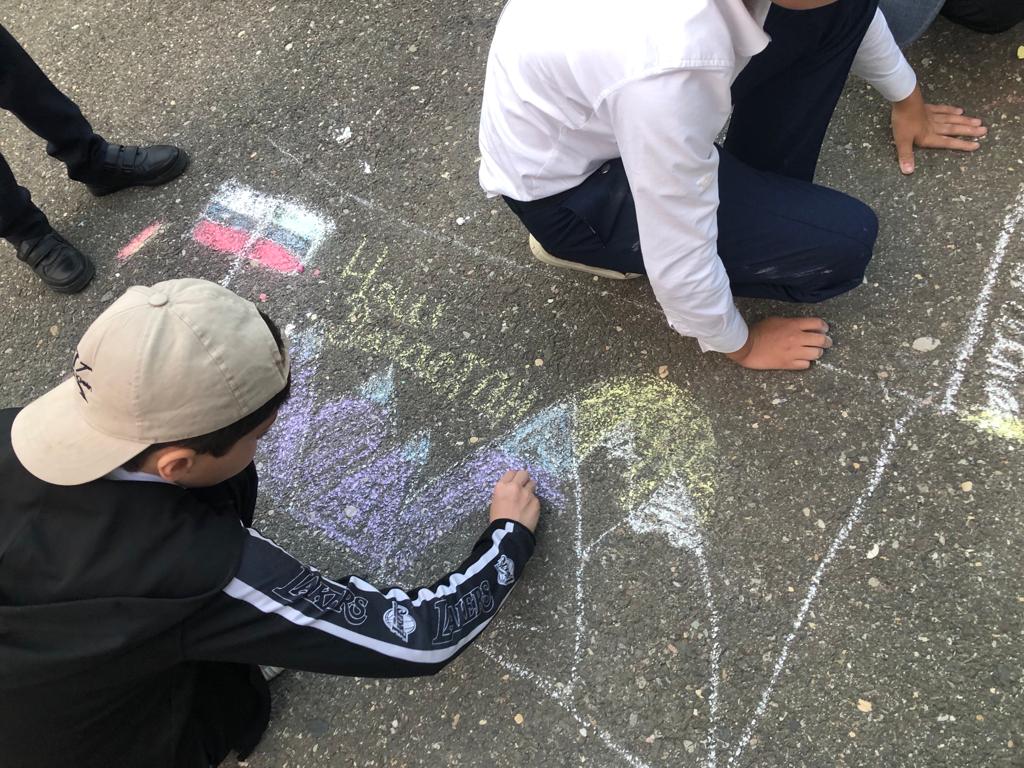 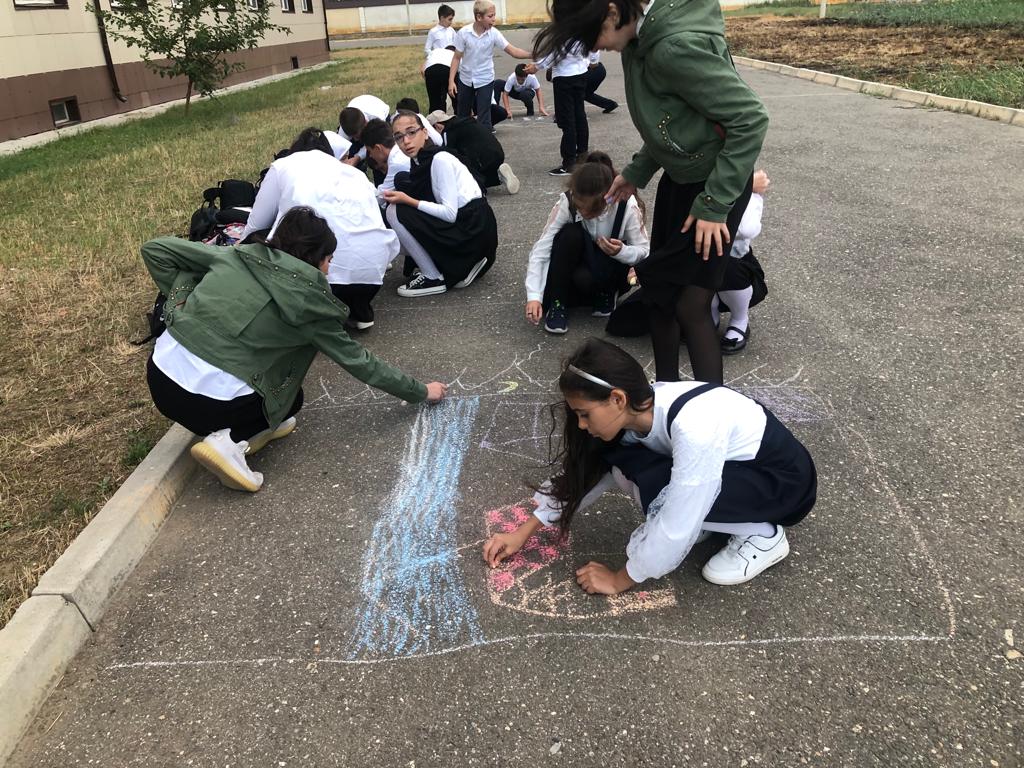 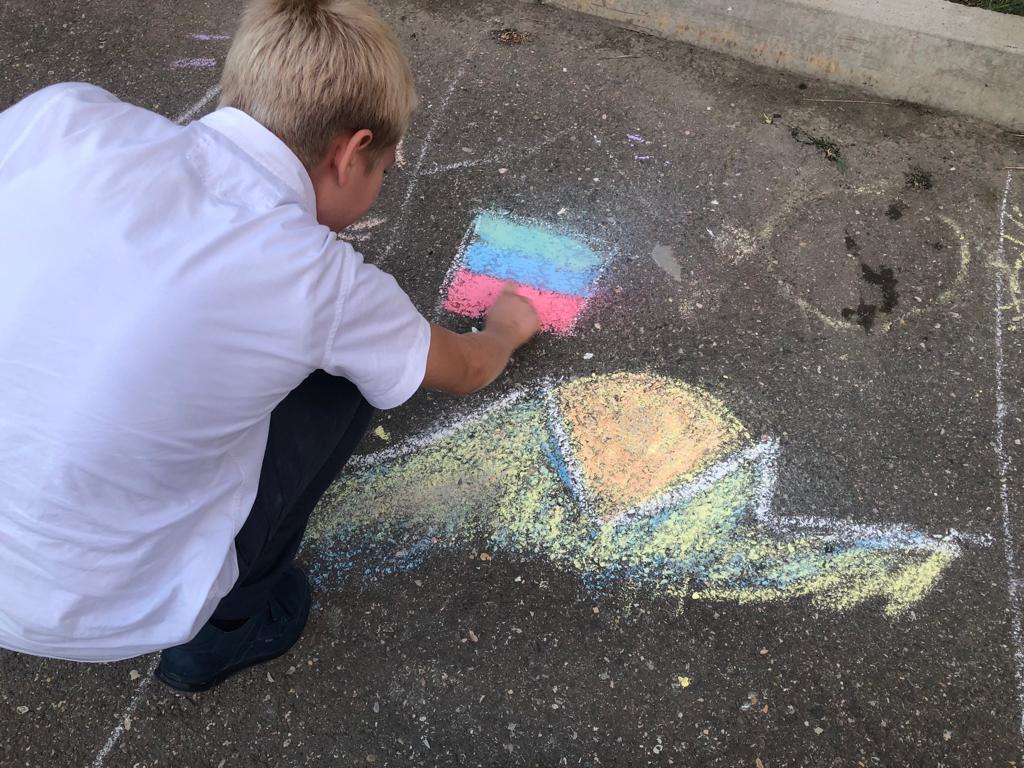 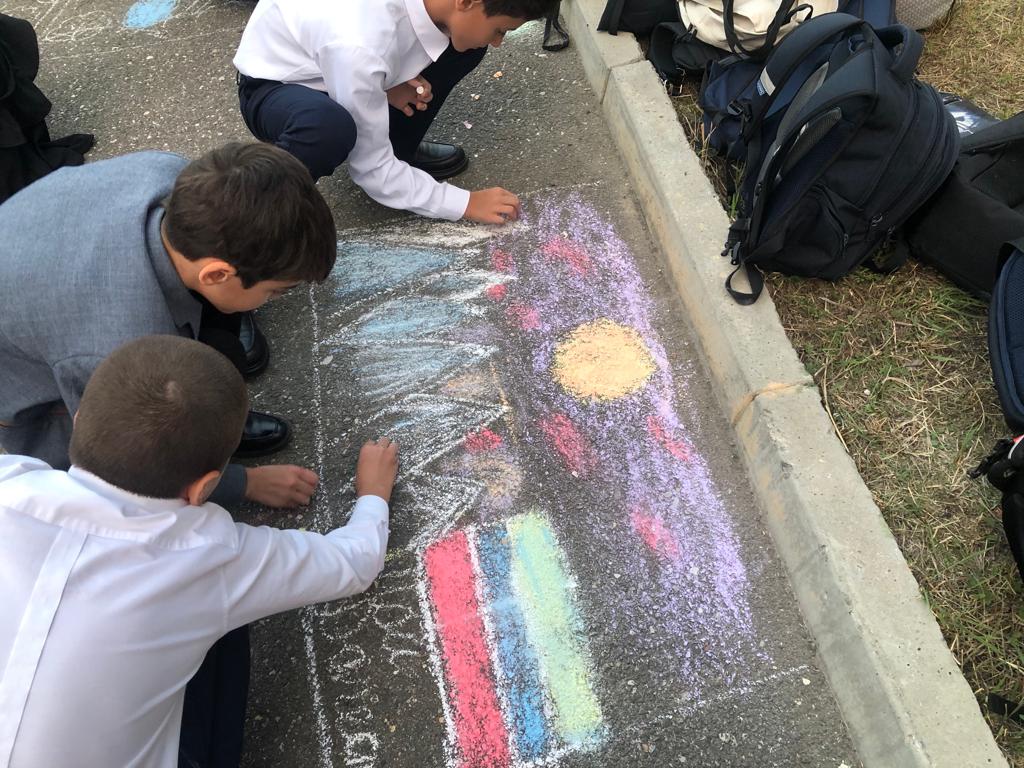 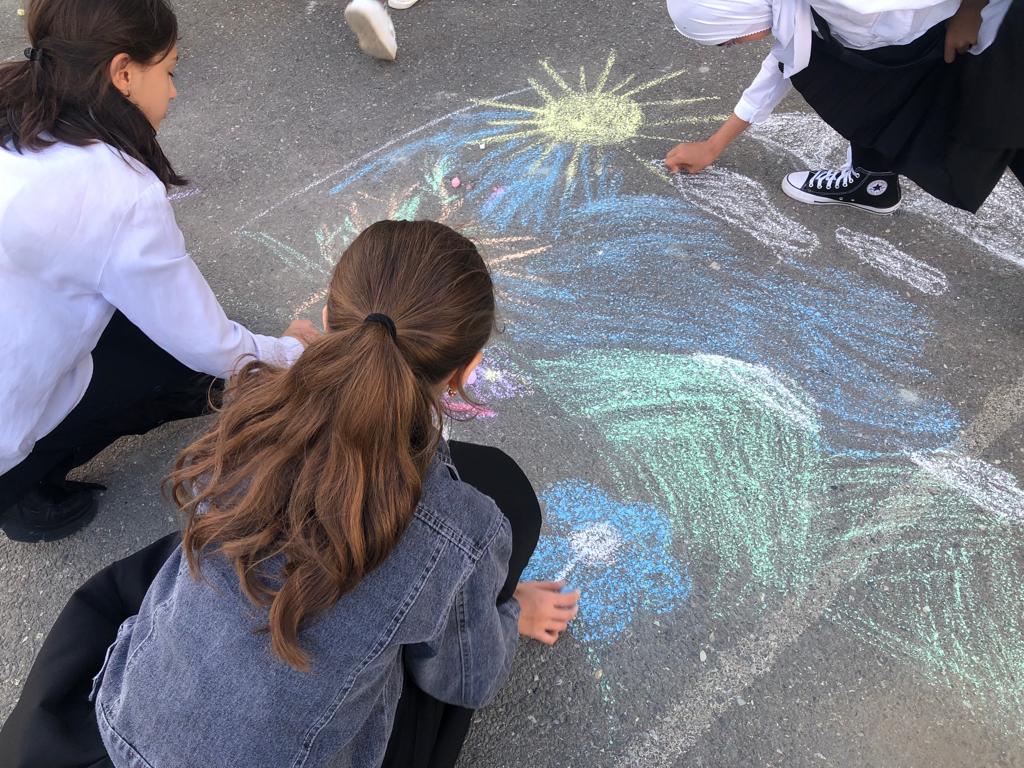 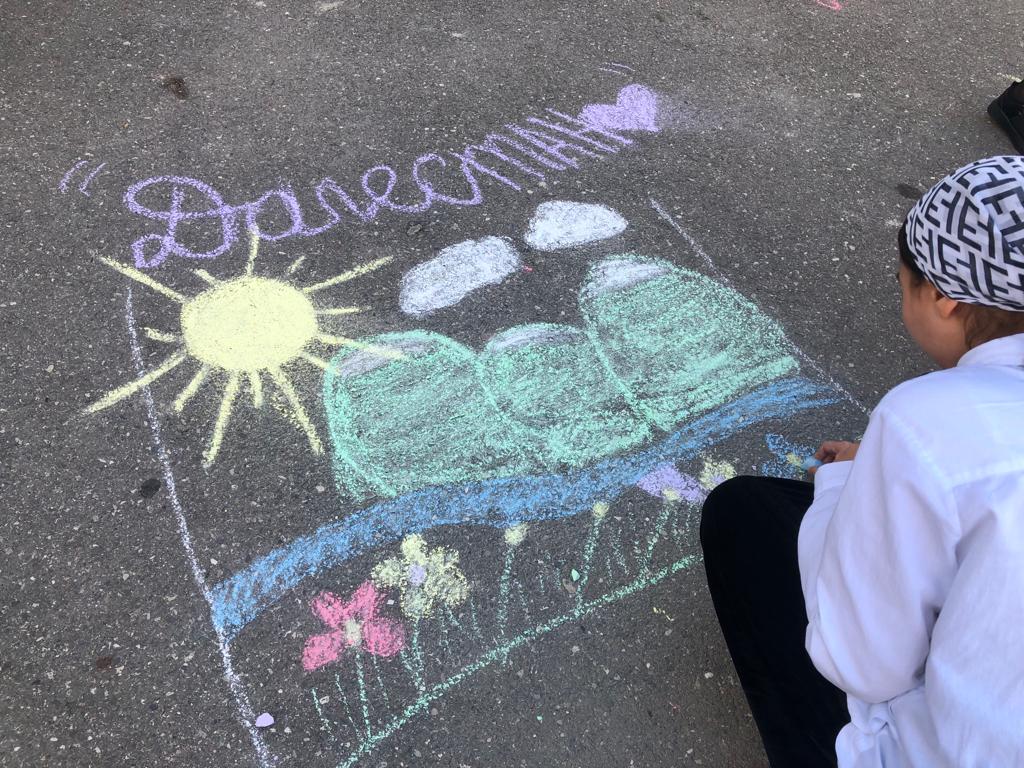 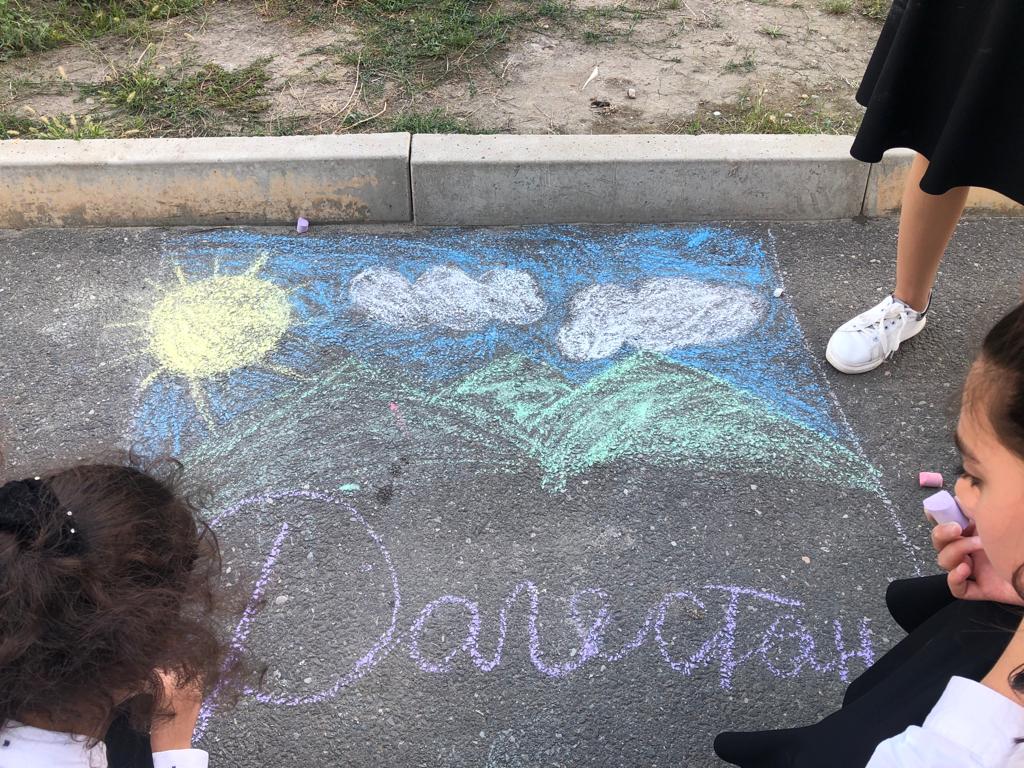 